Charity football matchFOODBAKE SALE AND THERE WILL BE A BBQ WITH BURGERS AND HOT DOGS. Price 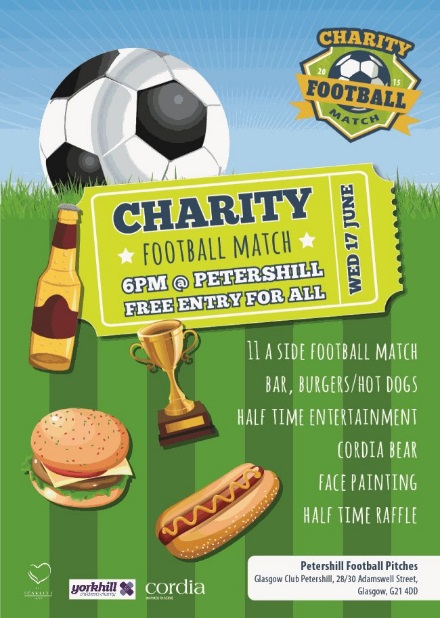 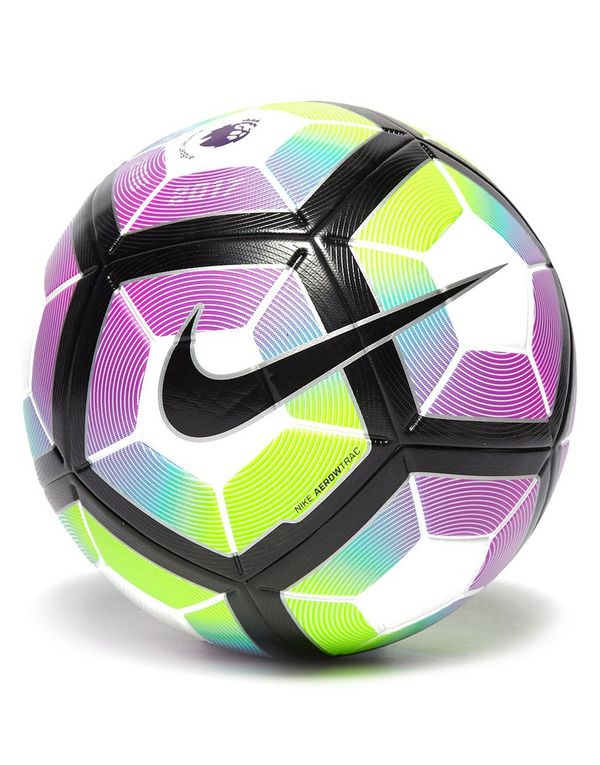 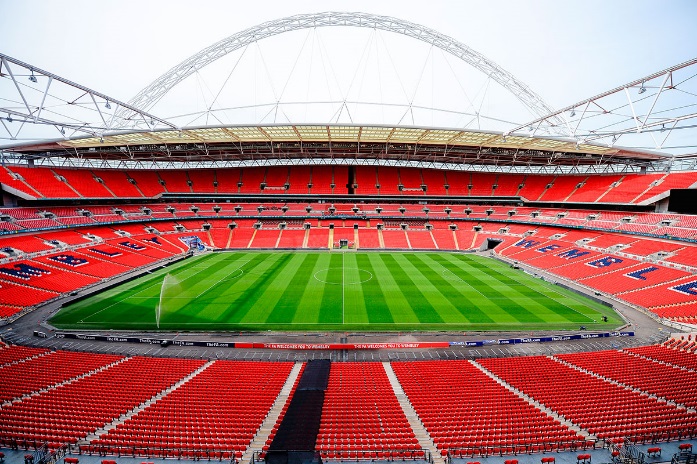 £20 per adult£15 per child The venueThe venue will be at Wembley because we are sponsored by ee. We will be aloud to haijue a capacity of 30,00 BEYOND SPORT – QUALITY EDUCATION AND EMPLOYMENT 